ANATOMY AND PHYSIOLOGY TESTHolt Invitational February 20, 2016Station 1: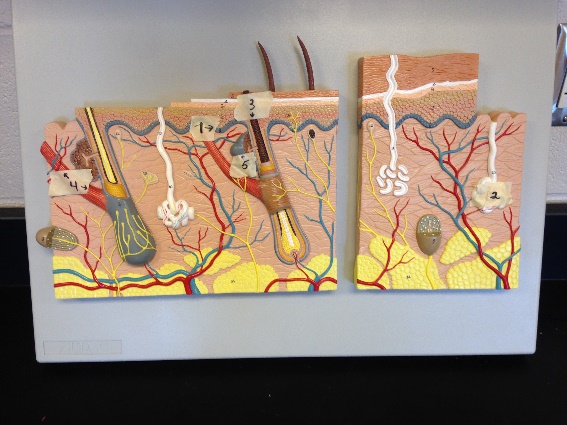 Name the structures of the skin:______________________________________________________________________Station 2:What is the function of the skeletal system?Support the bodyGive the body shapeWork with muscles to move the bodyAll of the above What connects bones to other bonesLigamentsTendonsBoth A&BNeither A or B What are the name of the central channels in bone that contain blood and nerves?Volkmann’s CanalsHaversian CanalsLacunaeBone channels What are the 2 types of bone structures?Compact and SpongyHard and SoftOsteoblast and OsteoclastLong and Short What are the names of the 3 types of vertebrae? 1.)___________________2.)___________________3.)___________________Station 3:Name these Muscles:____________________________________________________________________________15. What motion does the bicep femoris muscle allow you to do?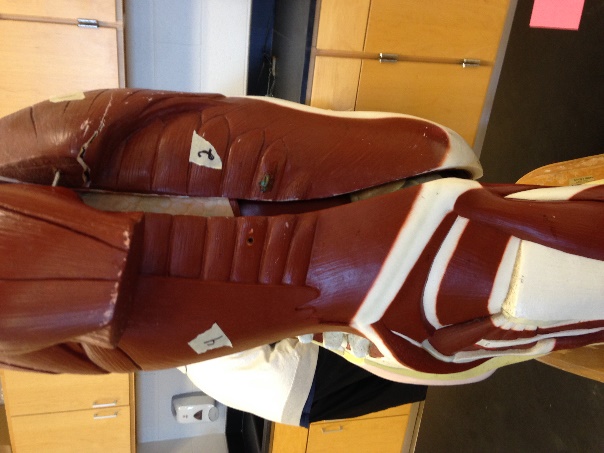 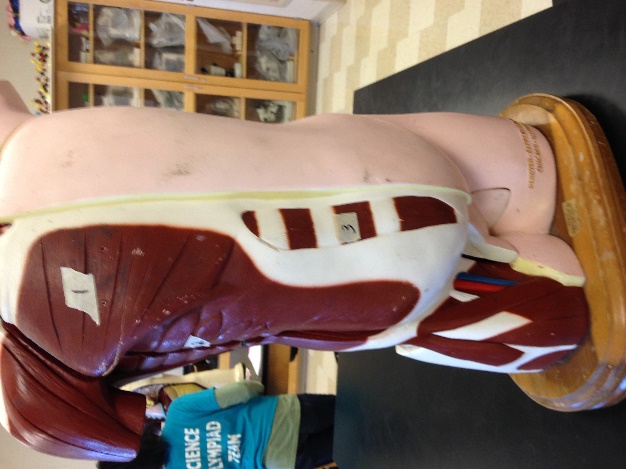 Station 4:Name each example as one of the 3 main muscle types:Muscle Types:	 SKELETAL	SMOOTH	CARDIAC________16_________________17_________________18_________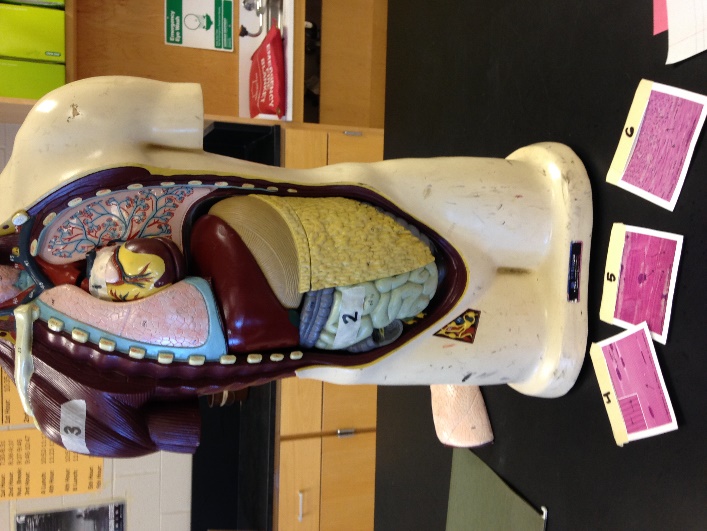 ________19_________________20_________________21_________Station 5: Identify these bones:22.) ______Bone 1__________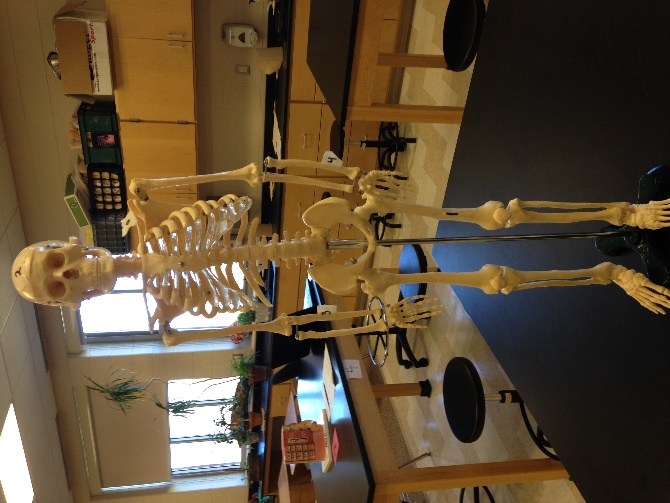 23.) ______Bone 2__________24.) ______Bone 3__________25.) ______Bone 4__________26.) ______Bone 5__________Station 6: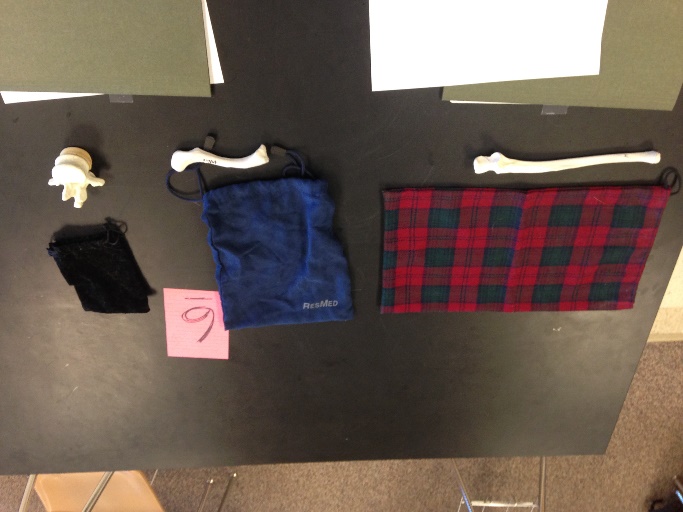 27.) Identify this bone (by touch) ___________________28.) Where in the body would you find it?29.) Identify this bone (by touch) ___________________30.) Where in the body would you find it?31.) Identify this bone (by touch) ___________________32.) Where in the body would you find it?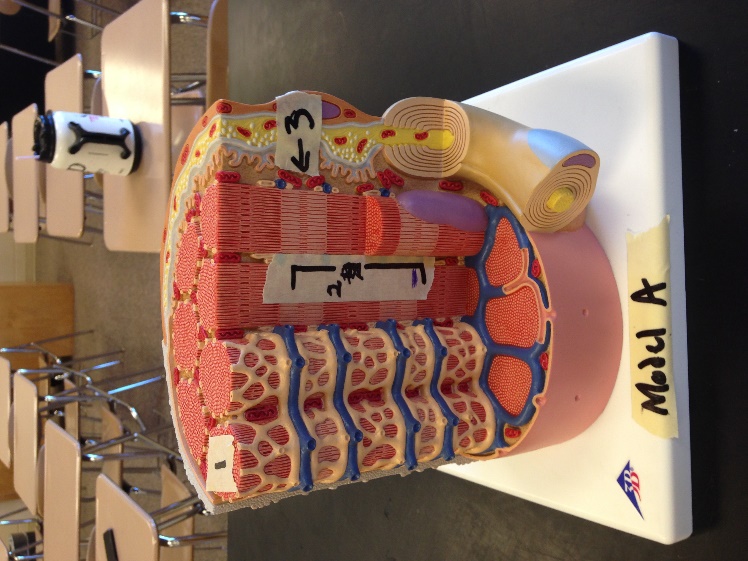 Station 7:Label the following features:1.  ________33___________2. _________34__________3. _________35__________36. Why does muscle contraction generate heat? (Short answer please)Station 8: 37. VOID38. If you had a skin cancer, would it be more likely to be	a. in the outermost layer of the epidermis	b. in the innermost layer of the epidermis39. Why (must fit in blank)40. What is the most common cause of skin cancer?Station 9: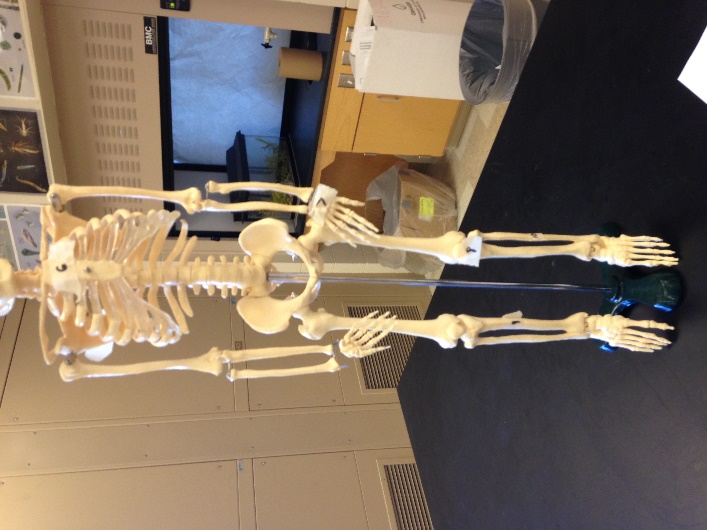 Identify these bones:6. _________41__________7. _________42__________8. _________43__________9. _________44__________10. ________45___________11. ________46___________Station 10:47. What is the outermost layer of skin?Which of the following is a protein that strengthens skin cells?MelaninCollagenKeratinActinWhich of the following is a protein responsible for skin color?MelaninCollagenKeratinActinWhich layer of the skin houses the majority of the accessory skin structures?HypodermisDermisEpidermisSubcutaneous Layer